	                       ПРЕСС-РЕЛИЗ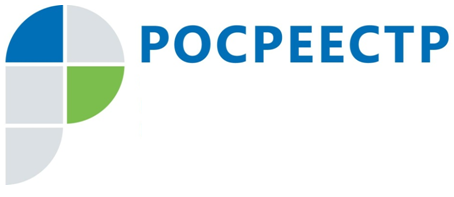 КАНДАЛАКШСКИЙ МЕЖМУНИЦИПАЛЬНЫЙ ОТДЕЛУПРАВЛЕНИЯ РОСРЕЕСТРА ПО МУРМАНСКОЙ ОБЛАСТИ ИНФОРМИРУЕТЗемля и обязанности – понятия не разделимыеЗемля - это важнейшая составная часть природы. Использование земли, порой, кажется для нас настолько обыденным делом, что зачастую из внимания ускользает один очень важный момент - это определенные обязанности, возникающие с момента регистрации права на землю. Обязанности по использованию земельных участков установлены статьей 42 Земельного кодекса РФ и одинаковы как для собственников, так и для лиц, не являющихся собственниками земельных участков.К обязанностям относятся:использовать земельные участки в соответствии с их целевым назначением способами, которые не должны наносить вред окружающей среде, в том числе земле как природному объекту;сохранять межевые, геодезические и другие специальные знаки, установленные на земельных участках в соответствии с законодательством;осуществлять мероприятия по охране земель, лесов, водных объектов и других природных ресурсов, в том числе меры пожарной безопасности; своевременно приступать к использованию земельных участков в случаях, если сроки освоения земельных участков предусмотрены договорами; своевременно производить платежи за землю;соблюдать при использовании земельных участков требования градостроительных регламентов, строительных, экологических, санитарно-гигиенических, противопожарных и иных правил, нормативов, осуществлять на земельных участках строительство, реконструкцию зданий, сооружений в соответствии с требованиями законодательства о градостроительной деятельности;не допускать загрязнение, истощение, деградацию, порчу, уничтожение земель и почв и иное негативное воздействие на земли и почвы;не препятствовать обслуживанию и ремонту объектов системы газоснабжения, нефтепроводов и нефтепродуктопроводов, аммиакопроводов, по предупреждению чрезвычайных ситуаций, по ликвидации последствий возникших на них аварий, катастроф;выполнять иные требования, предусмотренные Земельным кодексом, федеральными законами.Фактический объем обязанностей землепользователя напрямую зависит от расположения участка.Государственные земельные инспекторы Кандалакшского межмуниципального отдела Управления Росреестра по Мурманской области напоминают всем владельцам земли: с приходом долгожданной весны, приступая к работам на участках, не следует забывать, что не соблюдение установленных  обязанностей может иметь юридические последствия. За консультацией по вопросам, озвученным в указанной статье, можно обратиться в Кандалакшский межмуниципальный отдел Управления Росреестра по Мурманской области по телефонам: 8 (81532) 7-27-30; 8(81533) 9-72-80.Просим об опубликовании (выходе в эфир) данной информации (с указанием ссылки на публикацию) уведомить по электронной почте: polzori@r51.rosreestr.ruКонтакты для СМИ: Акимова Елена Аркадьевна тел.: (881532) 7-27-30